Група ТуелДата 16.04   Тема: «Укладання проводів в лотки та короби»         Завдання:   1. Використовуючи підручник, опорний конспект та Internet ресурси опрацювати матеріал з даної теми, законспектувати  основні положення теми згідно плану, письмово відповісти на контрольні запитання . КонспектПісля|потім| установки лотків і коробів по трасі проводять|виробляти,справляти| прокладку|прокладення| заготовлених в майстрових окремих проводів і їх пучків. Число проводів в пучку нормується (не більше 12); зовнішній діаметр пучка 100 мм. При бандажировані| пучків відстань між бандажами на горизонтальних ділянках складає 4,5 м, а на вертикальних — не більше 1 м. Заготовлені пучки проводів і кабелів змотують в бухти, маркірують бирками, комплектують монтажними виробами і в контейнерах транспортують на об'єкти монтажу.Готові вузли електропроводок і відрізки мірної довжини, згорнуті в бухти і намотані на інвентарні барабани, розміщують в зручних для розмотування місцях.Дроти|провід| і кабелі прокладають на лотках за допомогою пристосувань, роликів і направляючих|спрямовуючих,скеровувати| жолобів, які розставляють по трасі на відстані 10 м один від одного, на рогах і в місцях зміни відмітки. Тяженіє кабелів або проводів проводять|виробляти,справляти| за допомогою лебідки, а також механізмів і пристосувань, що забезпечують роботи на висоті (переставні| підмости, сходи-драбини, телескопічна вежа|вишка| або гідропідйомник).Прокладку|прокладення| проводів і кабелів на лотках (мал. 39) виконують рядами|лава,низка|, пучками і пакетами з|із| дотриманням нормованих розмірів: одношаровий (однорядно) неповним в світлу 5 мм; одношаровими пучками неповним в світлу 20 мм; одношаровий без проміжків між проводами і кабелями і багатошарово (багаторядність). На прямих горизонтальних ділянках кріплення проводів не потрібне. Їх кріплять|зміцнювати| тільки|лише| в місцях повороту трас, на відгалуженнях не більше 0,5 м до і після|потім| повороту або відгалуження, при вертикальних і горизонтальних прокладках|прокладення| лотків навзнаки на відстані 1 м.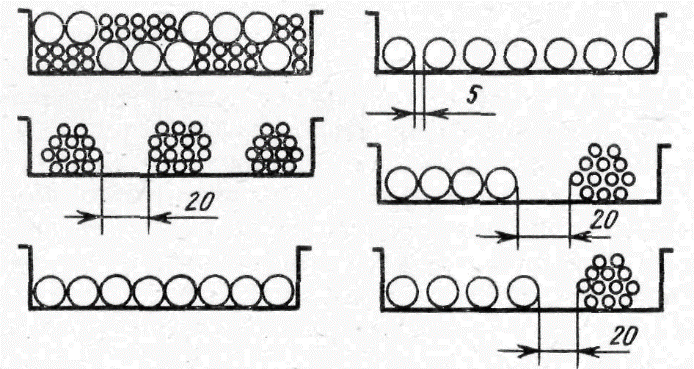 Мал. 39. Різні способи прокладки|прокладення| проводів на лоткахПрокладку|прокладення| в коробах виконують в один або декілька шарів і пучками з|із| довільним розташуванням проводів або кабелів. Для нормального охолоджування кабелів заповнюють короб так, щоб сума площ|майдан| поперечних перетинів кабелів, що прокладаються в одному коробі, не перевищувала 40% поперечного перетину короба.При тому, що горизонтальному має в своєму розпорядженні коробів кришку в бічну|боковий| сторону необхідне кріплення проводів і кабелів через 3 м, кришкою знизу — через 1,5 м (при тому, що має в своєму розпорядженні короба кришку вгору|угору| кріплення не вимагається), при вертикальному розташуванні короба — через 1 м. Пучки проводів, скріпляють скобами, бандажами або прокладають між розділовими обоймами.Останньою операцією при прокладці|прокладення| є|з'являтися,являтися| маркіровка проводів і кабелів. Бирки вішають на кінцях лотків і коробів, поворотах траси і відгалуженнях, а також в місцях підключення до електроустаткування